T.C.BATTALGAZİ KAYMAKAMLIĞIRAHMİ AKINCI ORTAOKULU2018-2019 EĞİTİM ÖĞRETİM YILI OKUMA KATALOĞUİÇİNDEKİLEROkul fotoğrafı ………………………………………………………1Okul bilgileri…………………………………………………………2Yapılan çalışmalar…………………………………………………3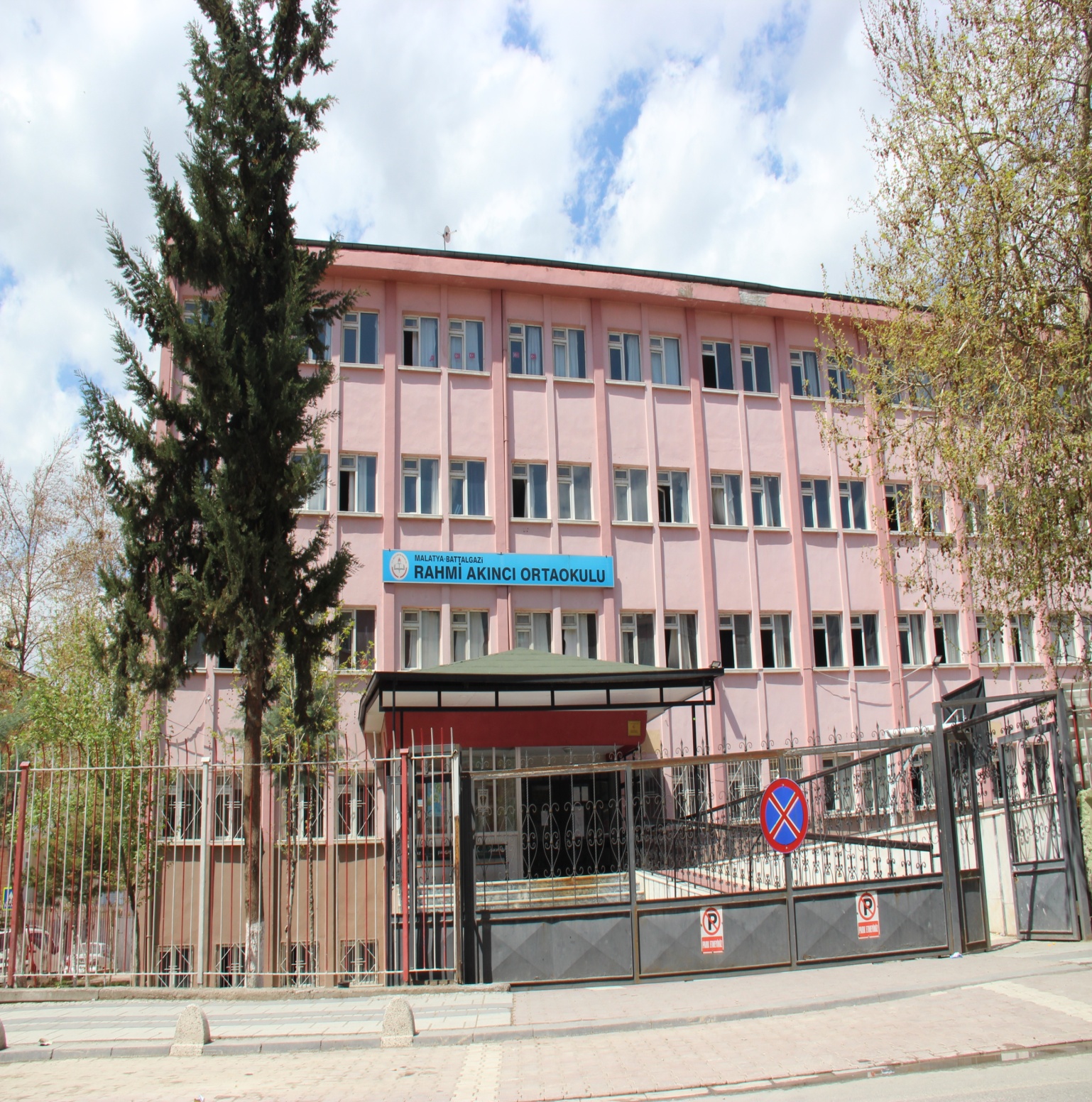 1    Okulumuz Rahmi Akıncı Ortaokulu, 3 katlı olup 22 derslik, 1 bilişim teknolojileri sınıfı, 1 görsel sanatlar sınıfından oluşmaktadır.    Okulumuz bünyesinde 20 öğrenciden oluşan 1 imam hatip ortaokulu sınıfı vardır.   Okulumuzda imam hatip sınıfı dışında 35 şube bulunmakta ve ikili eğitim yapılmaktadır. 626 erkek, 592 kız olmak üzere toplam 1218 öğrencimiz bulunmaktadır.2                     OKUYORUZ, ÖĞRENİYORUZ!RAHMİ AKINCI ORTAOKULU ÖĞRENCİLERİ OKUYOr!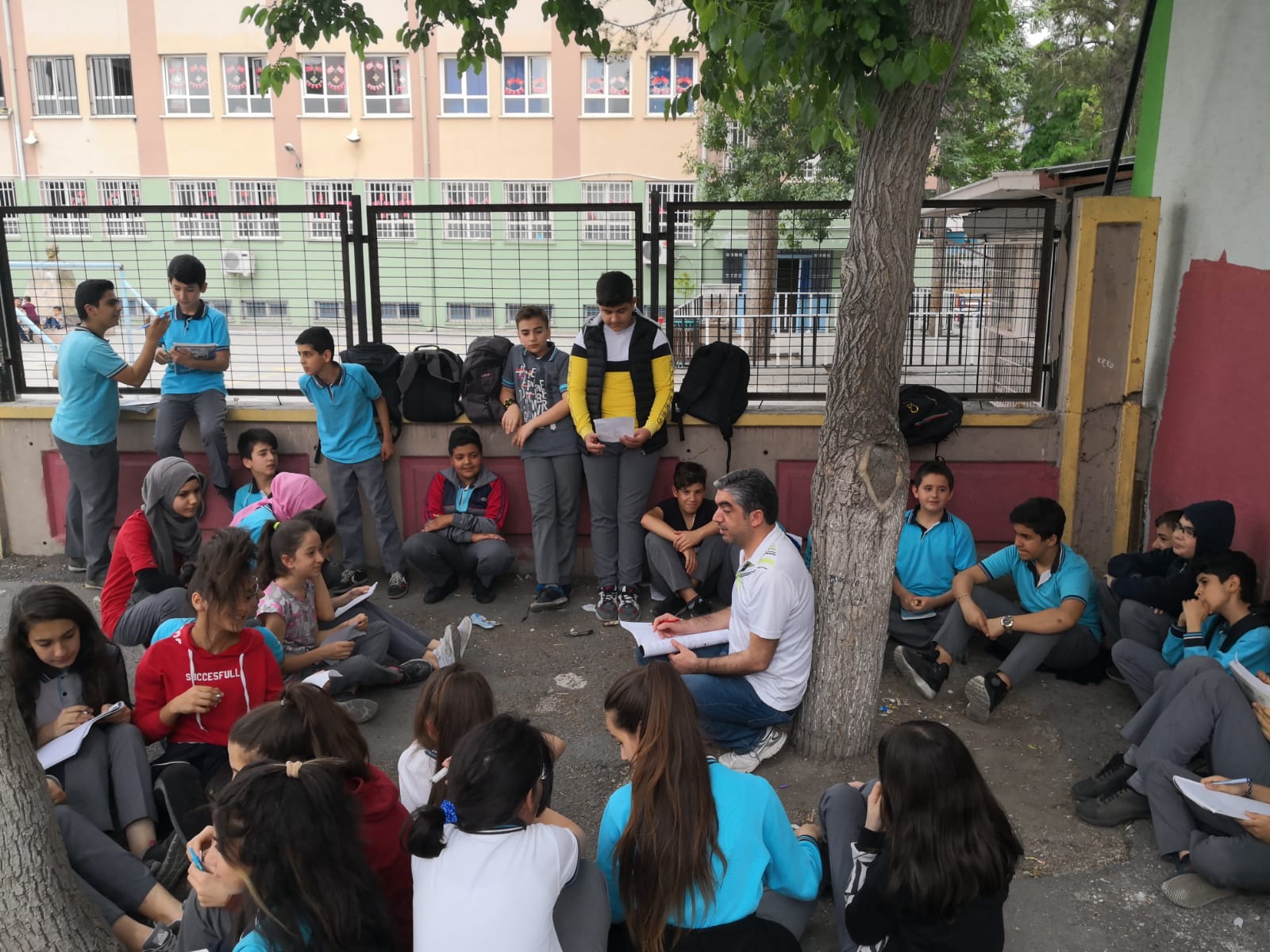 Malatya Battalgazi Rahmi Akıncı Ortaokulu olarak okumanın önemini bilen öğrencilerimiz  okul bahçesinde kitap okuma etkinliği yapmıştır. Böylece çevredekilere de farkındalık olmuştur.3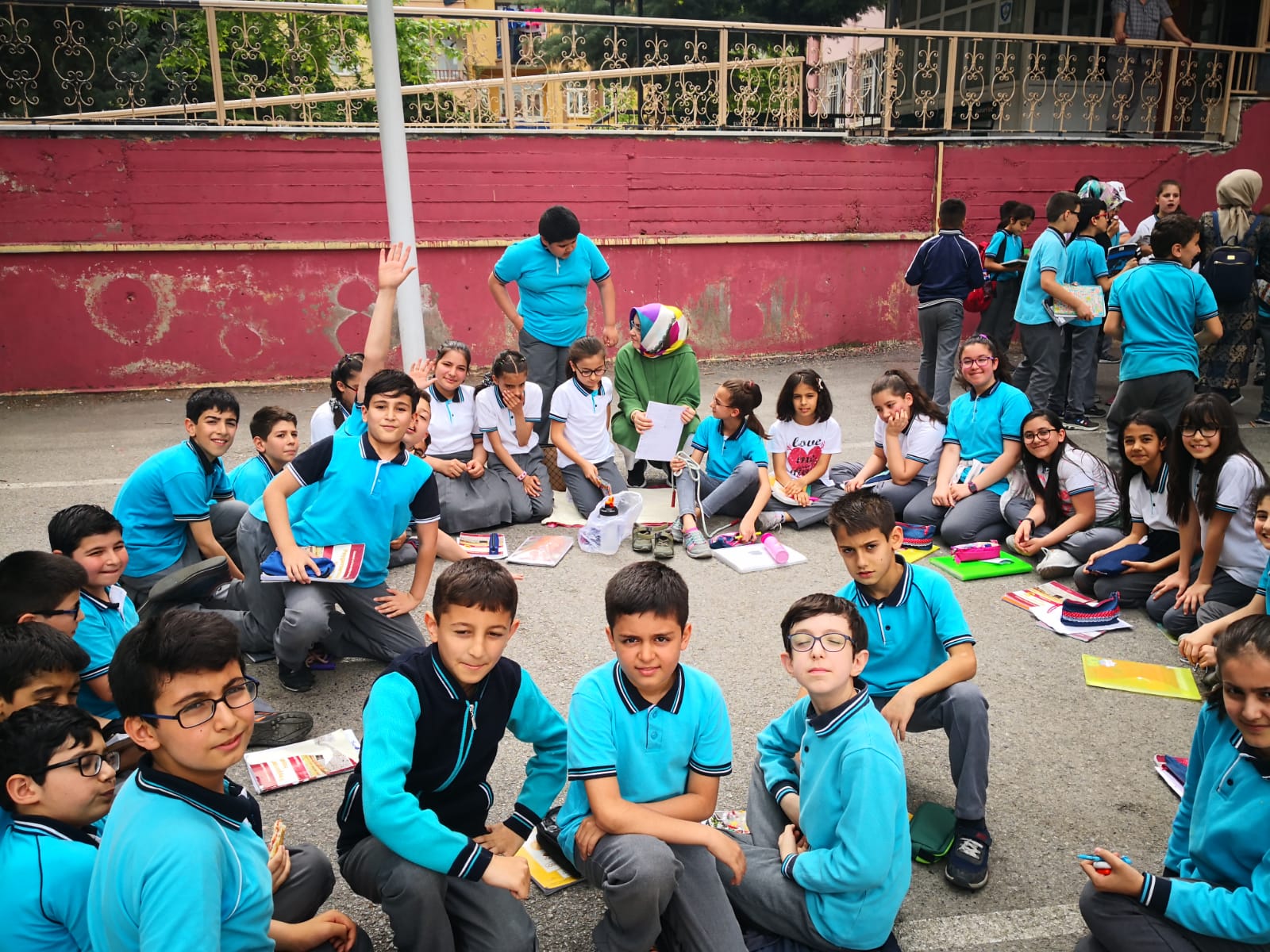       Çevreden   geçen vatandaşların dikkatini çekti ve ilgiyle beğeniyle karşılandı.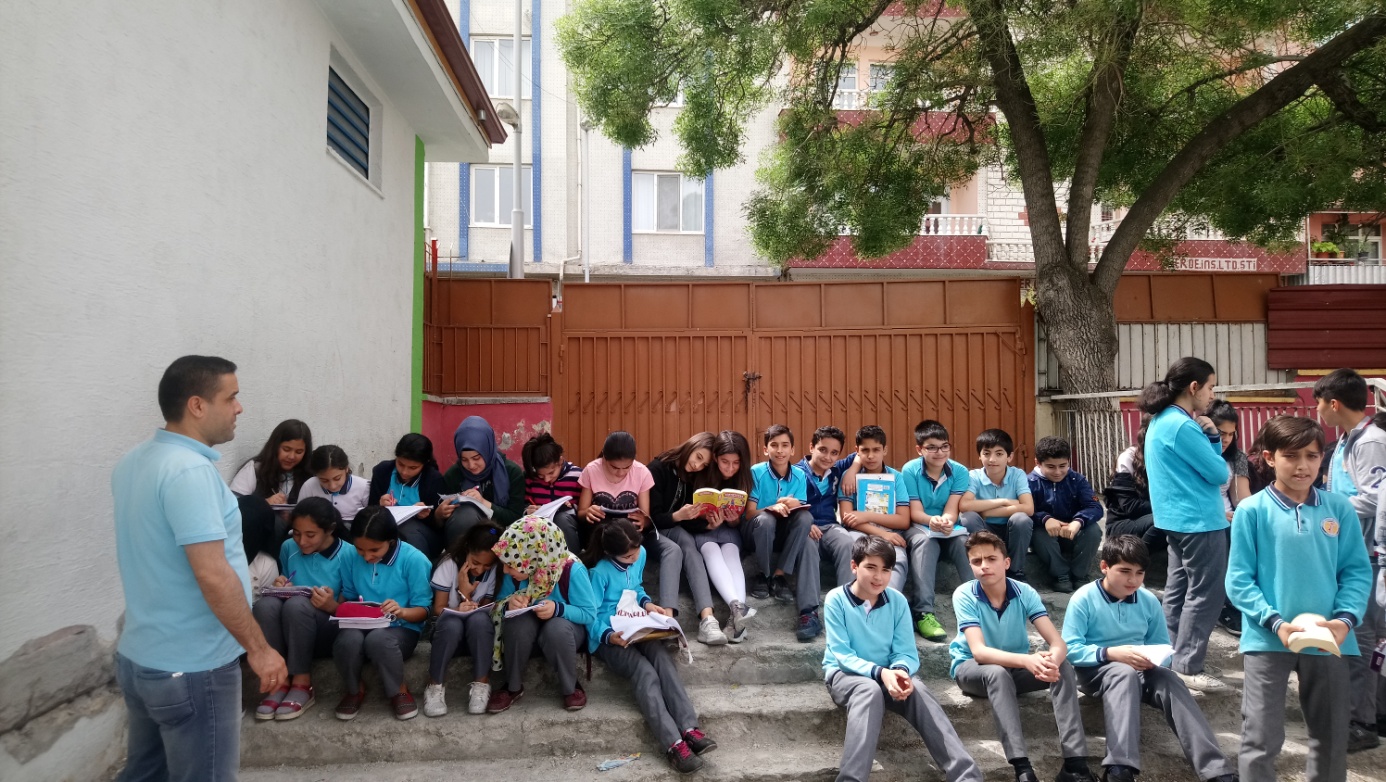   Okumanın yaşı yoktur.4RAHMİ AKINCI ORTAOKULU ÖĞRENCİLERİ YAZARLARLA BULUŞUYOR!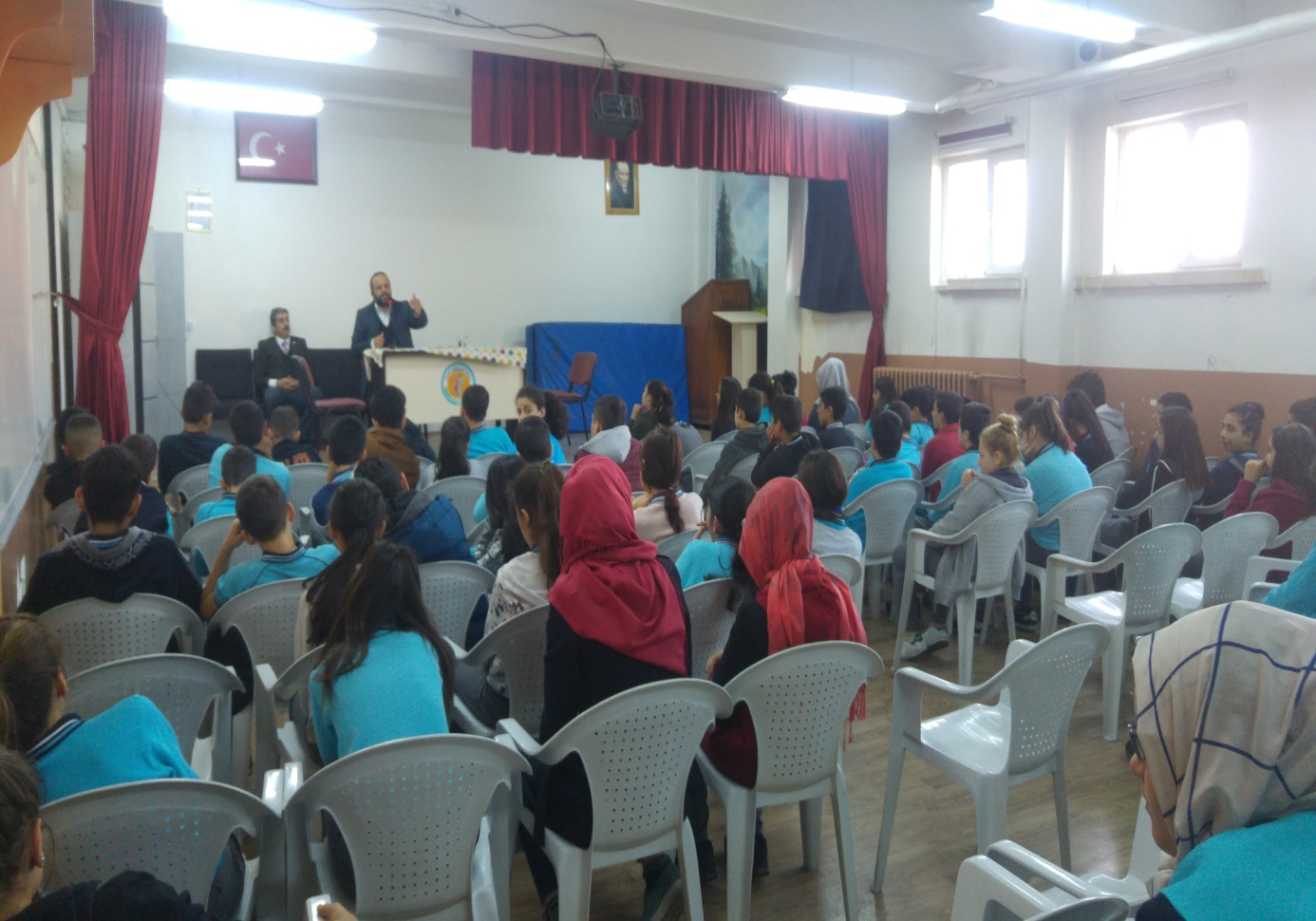 Farklı zamanlarda çeşitli konularda öğrencilerimizi yazarlarla buluşturduk.5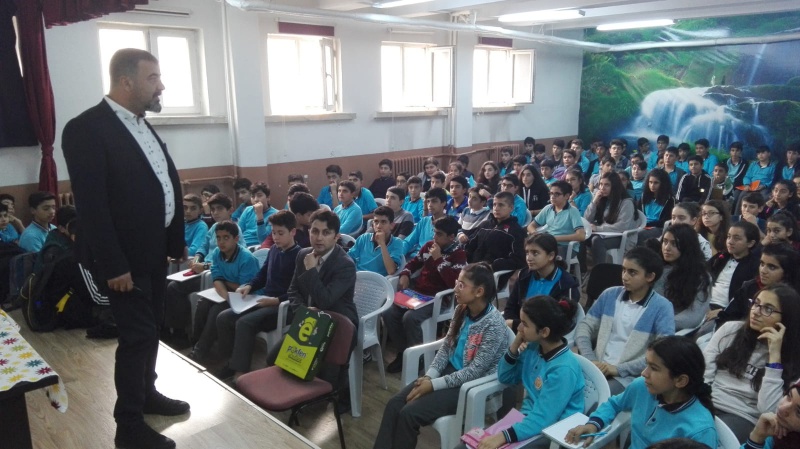 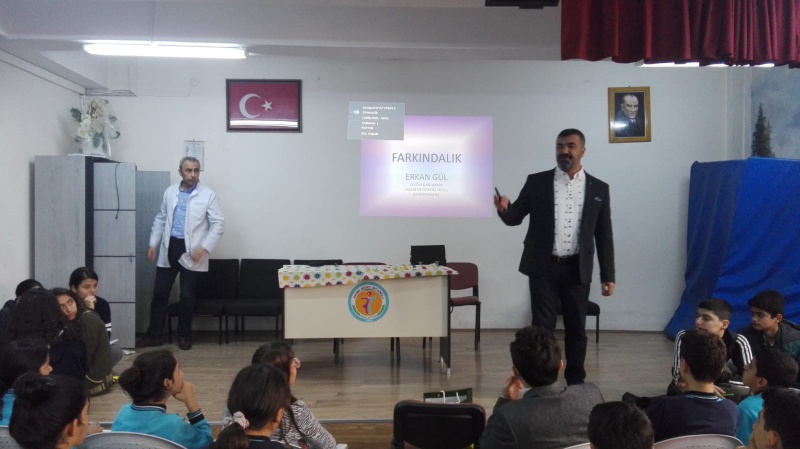 6